АДМИНИСТРАЦИЯ ВОРОБЬЕВСКОГО 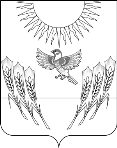 МУНИЦИПАЛЬНОГО РАЙОНАВОРОНЕЖСКОЙ ОБЛАСТИП О С Т А Н О В Л Е Н И Еот  26 октября 2017 г.   № 493   		с. ВоробьевкаО внесении изменений в Постановление администрации Воробьевского муниципального района от 25.11.2014 г. № 725 «О создании консультативного совета по межнациональным и межконфессиональным отношениям» В связи с произошедшими кадровыми изменениями администрация Воробьевского муниципального района   п о с т а н о в л я е т :1. Внести изменения в состав консультативного совета по межнациональным и межконфессиональным отношениям при главе администрации  Воробьевского муниципального района Воронежской области  и утвердить согласно приложению.          2. Постановление администрации Воробьевского муниципального района № 219 от 07 июня 2016 г. «О внесении изменений в Постановление администрации Воробьевского муниципального района от 25.11.2014 г. № 725 «О создании консультативного совета по межнациональным и межконфессиональным отношениям» признать утратившим силу.Глава администрации муниципального района 					 М.П. ГордиенкоНачальник отдела организационнойработы и делопроизводства 						Е.А.Пипченко	23.10.2017 г.Начальник юридического отдела						В.Г.Камышанов23.10.2017 г.Приложениек постановлению администрацииВоробьевского муниципального районаот  ___ октября 2017 г. № ____Состав консультативного совета по межнациональным имежконфессиональным отношениям при главе администрации Воробьевского муниципального района Воронежской областиГордиенко Михаил Петрович-глава администрации Воробьевского муниципального района, председатель консультативного совета по межнациональным и межконфессиональным отношениям;Письяуков Сергей АлександровичПолтараковаНаталья Ивановна-заместитель главы администрации Воробьевского муниципального района - руководитель отдела по образованию администрации Воробьевского муниципального района, заместитель председателя;-главный специалист отдела организационной работы и делопроизводства администрации Воробьевского муниципального района, секретарь Совета;Чернышев Иван Петрович-руководитель отдела по культуре и туризму администрации Воробьевского муниципального района;КапустинЮрий Васильевич-начальник отделения МВД РФ  по Воробьевскому району (по согласованию);Бардакова Елена Анатольевна- директор-главный редактор редакции газеты «Восход» (по согласованию);Лепехина Татьяна Алексеевна-председатель общественной палаты Воробьевского района, член постоянной комиссии Совета народных депутатов Воробьевского муниципального района по делам молодежи и социально-культурным вопросам, транспорту и связи (здравоохранение, образование, культура, спорт, социальная защита населения) (по согласованию);Алиев Сулейман Ахмедович-индивидуальный предприниматель, глава крестьянского (фермерского) хозяйства (по согласованию);Подопригорин Игорь  Алексеевичнастоятель храма   Архангела Михаила в с. Воробьевка Воробьевского района, священник  